Ch. Devi Lal State Institute of Engg. & Tech., Panniwala Mota (Sirsa)Electrical Engineering Department		No. CDLSIET/EE/2023/ 56			     	Dated: 24.05.2023                                                                           		CIRCULARSubject: 	Revised list of Lab In-Charges, Lab Technicians and Lab Attendants in Electrical Engg Department.The list of the following Faculty Members/ Staff of EE Department & Institute is hereby revised and will work as the Lab Incharges, Lab Technicians and Lab Attendants for the respective Labs:The above staff members will be responsible for the requirements, new purchase, maintenance and cleanliness of the respective labs.     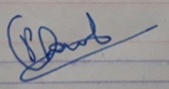 								    Head (Electrical Engg.)					    CDL State Institute of Engg. & Tech.   					    Panniwala Mota (Sirsa)CC to:-	PA to Director-Principal- for kind information of the Director-Principal.Concerned Faculty/ staff.S. No.Laboratory NameSemester Teacher In-Charge (Sh./Ms.)Lab Technician (Sh.)Lab Attendant (Sh.) 1.Basics of Electrical Engineering Lab 1st / 2nd Sem.Ruby Sathiala / Raman KambojSubhash ChanderSandeep Kumar (Admin. Section)2.Electronic Devices and Circuits Lab.  3rd Sem. EEShivani JindalRaj KumarManjeet Kumar 3.Electrical Machines-I Lab 3rd Sem. EEPuneet Chawla/ Ruby Sathiala Subhash ChanderManjeet Kumar 4.Electrical Workshop Lab 3rd Sem. EERaman KambojRaj KumarManjeet Kumar 5.Power Electronics Lab 4th Sem EEPuneet Chawla Raj KumarManjeet Kumar 6.Electrical Machines-II Lab 4th Sem. EESita Devi / Raman KambojRaj Kumar Manjeet Kumar7.Power Systems-I Lab 4th Sem. EE.Shivani Jindal Subhash Chander Manjeet Kumar 8.Advanced Power Electronics and Drives Lab5th. Sem. EE.Sita Devi/ Ruby SathialaRaj Kumar Sandeep Kumar (Admin. Section)9.Control Systems-I Lab5th Sem. EESita Devi Raj KumarManjeet Kumar 10.Microprocessors & Microcontrollers Lab5th Sem. EEShivani JindalRaj KumarSandeep Kumar (Admin. Section)11.Power Systems-II Lab 6th Sem. EERaman KambojSubhash Chander Manjeet Kumar 12.Electrical Measurements & Instrumentation Lab 6th Sem. EEShivani JindalRaj KumarManjeet Kumar 13.Control Systems-II Lab 6th Sem. EEPuneet Chawla/ Sita Devi Raj KumarManjeet Kumar 14.Minor Project Lab 7th Sem. EEPuneet Chawla/ Raman KambojRaj Kumar Sandeep Kumar (Admin. Section)15.Computer Methods in Power Systems Lab 8th Sem. EEPuneet Chawla Subhash Chander Sandeep Kumar (CSE Deptt.)16.Major Project Lab 8th Sem. EEPuneet Chawla/ Raman KambojRaj Kumar Sandeep Kumar (Admin. Section)17.Departmental Library  -Ruby Sathiala/ Shivani Jindal Subhash Chander Manjeet Kumar 